	wg rozdzielnika   Dotyczy: postępowania w trybie podstawowym na remont pomieszczeń wartowni 
w budynku nr 30 przy ul. Ostroroga 35 w K-1039, nr sprawy 03/22 
(ID: 564374)W dniu 22.01.2022 r. do Zamawiającego wpłynęło zapytanie odnośnie przedmiotowego postępowania od potencjalnych Wykonawców.Treść zapytania:„W związku z dużą liczbą pozycji kosztorysowych w kosztorysie zerowym zwracam się z prośbą o udostępnienie kosztorysu zerowego w wersji edytowalnej 
co znacznie ułatwi przygotowanie oferty”Zamawiający udziela następującej odpowiedzi:Zamawiający udostępnia wersję edytowalną kosztorysu zerowego zgodnie z zał. nr 1 do niniejszego pisma.Zamawiający zgodnie z art. 284 ust. 6 Pzp przesyła odpowiedź 
wraz z załącznikiem wszystkim potencjalnym Wykonawcom i umieszcza na Platformie zakupowej Jednostki Wojskowej Nr 2063 pod adresem: https://platformazakupowa.pl/pn/jednostkawojskowa_2063.Załączniki: t/adresat:Załącznik nr 1 – Zał. 2 Kosztorys zerowy.ath                                                                                                 DOWÓDCA
                                                                                płk Janusz KRUPAMalwina Stypułkowska
tel.: 261-824-21524.01.2022 r.T – 2611 – B4       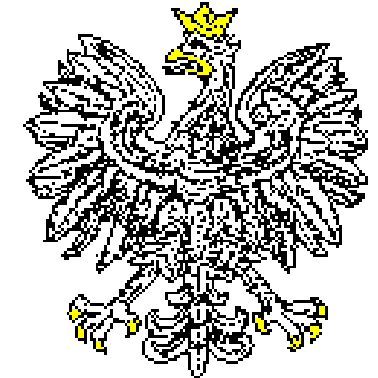 JEDNOSTKA WOJSKOWANR 2063Nr JW2063.SZPubl.2611.03.08.2022Data …………….02-097 W a r s z a w a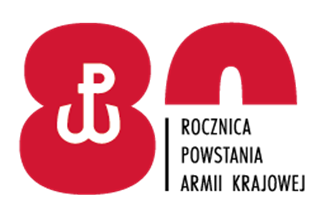 Warszawa, dnia 24.01.2022r.